Trainers of School Psychologists (TSP)Executive Board Meeting Minutes Sunday, June 3, 2018TSP MeetingTime: June 3, 2018 8:00 PM Eastern Time (US and Canada)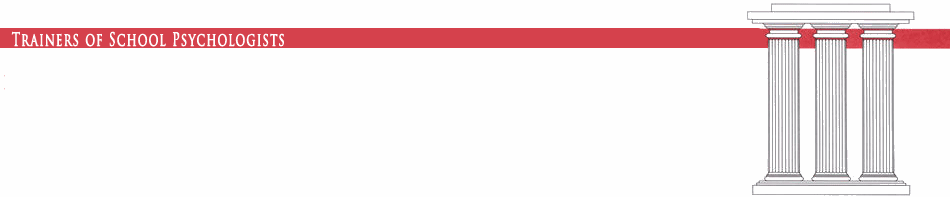 * Not in attendance  Call to Order (Sarah Valley-Gray) The meeting was called to order at 8:08 pm EST by Gene Cash.  First Orders of Business: Approval of April and May 2018 minutes was motioned by Andrew Shanock and seconded by Daniel Gadke.  No discussion followed.  Motion passed.    Additions/corrections to the June 2018 agenda.  Executive Board reports:President –[Sarah Valley-Gray]  Met with treasurer and president-elect to create structure around budget planning process.  Goals to communicate and connect to the strategic plan.  This continues to be a work in progress. President Elect - [Gene Cash]  Please provide feedback to Gene directly regarding the Strategic Plan. Past President – [David Hulac] –  Elected three Board members unanimously: Chryse Hatzichristou, Stacy William, and Devadrita Talapatra.  The Board welcomes them.  	Beginning in our next term:  President Elect: Pam Fenning	Treasurer: Jim Deni	David provided a thank you to the Board and appreciation for a great six years being a part of the Board.  It has been exciting to see the progress and the professionalized of the Forum.  The Board has strong leadership moving forward.  Gene Cash asked David to continue on the advisory board. Secretary – [Kasee Stratton-Gadke] – No Report.Sponsorship/fundraising & Treasurer [Jim Deni]- Meeting on Tuesday May 8, 2018, to discuss budget history and to use this information to guide the future budget process. Webmaster – [Natasha Segool, Kasee Stratton-Gadke, & Dan Gadke] - 	Everything is up to date.  Mentorship will be added in the near future. Membership – [Stacy Williams]-	Update provided by email on 4/3/2018	1-3 Institutional Membership -38	4-5 Institutional Membership- 55	6-7 Institutional Membership- 14	8-10 Institutional Membership- 10 	Total =117 Institutional Members.   251 known school psychology programs in the United States.  It would be great to consider how we can recruit these programs into our membership with TSP.  Consider having a personal contact with these programs.  Stacy has previously sent a blanket email to these programs in the past year.  A membership benefits list should go to all 251 programs and go onto the listserv as well.  Membership year begins September 1.Advisory Board report- [Cynthia Hazel, Paul Jantz, and Wendy Cochrane]- Not on the call.Committee reports:  Strategic Planning Committee: [Gene Cash] – Gene has not received any additional comments.  The committee will meet in July and is working hard on the plan.  Hope to have a revised draft prior to the August Board meeting.  Convention Committee:  [Gene Cash] Lisa Persinger to provide update on discussion with NASP and scheduling conflicts. Jack Naglieri will serve as our keynote speaker with a discussion on social justice Gene, Pam, and Lisa have spoken with Susan at NASP to avoid conflicts with NASP and TSP conferences.  Gene expressed appreciation to Lisa for reaching out to NASP.  Working to make arrangements with the Hilton near the NASP conference to allow presenters to get from each venue quickly if needed.  Gene has spoken with Paul about the possibility of being available by technology to speak about his experiences to date with his time in Vietnam.  Research Committee Report: [Ron Palomares]-  No requests have been received.  A deadline will be in the Fall and an email will go out to everyone at that time.  Forum Editor: [Paul Jantz]-Loyola University request- postpone until next meetingEBSCO reached out regarding Royalty funds.  Wendy and Paul will be deciding who the contact person is.  With regard to the Repository, Natasha expressed that it would be helpful... Social Justice Task Force [Stacy Williams]- Not on the call. Ad hoc By Laws Committee: [Gene Cash]- No proposed changes to the bylaws.  If you have questions or proposed changes, please contact Gene.  Ad hoc committee on accreditation and approval: [David Hulac] - Special issue with Tammy Hughes and David Hulac to be guest editors.  Goals were to initiate a listserv, conference devoted to accreditation and approval, and a special issue in the Forum. These goals have now been met.  David is currently our representative to TSP advisory group.  They will meet again in the middle of September and David would like to be able to continue in this role for the next school year.  A motion was made by Andrew Shanock and seconded by Daniel Gadke to reappoint David to the TSP Advisory Group for the coming TSP academic year.  No discussion.  Motion passed unanimously, David abstained.  The Board thanks David for his work on this group. School Shortage Committee (proposed new name: School Psychology Opportunities) [Andrew Shanock]- Hoping to meet in the next couple weeks to continue moving forward.  Some additional TSP members might be interested and Andrew is speaking with them.  	Proposed name change for this committee will be placed onto the August agenda.  TSP Early and Mid-Career Faculty Support Network Ad-hoc Committee [Lisa Persinger]-  No report, Lisa is not on the call.  Special Interest Groups [Melissa Heath]	Graduate educators for NASP provides mostly job and internship opportunities, not as much focus on research.  Perhaps consider having a questionnaire regarding if people are interested and consider a packet created by David (likely created in May or June 2015).  Presently, there is a policy on how to create the group.  Sarah suggested we have a policy and procedures to place into the Operations Handbook regarding forming the Special Interest group and processes after creation (i.e. annual report).  Melissa will locate the packet and share it with all.  Discussion Items for Conference CommitteeCE provider status - Discuss with Conference Committee International School Psychology Association (ISPA) policy to attend TSP conference.   Conference Committee5. Advocacy and Collaboration Reports: Representatives are neededAPA-D16: [David Hulac]: Working on developing a Legacy Fund and seeking donations to support future activities. NASP: [Lisa Persinger]: No report. GEC: [Dan Gadke]: Database subcommittee is about to submit most recent report and preparing for collection of new data.  251 known school psychology programs in the United States.  It would be great to consider how we can recruit these programs into our membership with TSP.  Consider having a personal contact with these programs.  Stacy has previously sent a blanket email to these programs in the past year.  Future’s Development Team: Future’s Team representative- See Business Conducted over Email.  Jim Deni will serve in this role.SSSP: [Dan Gadke]: Early Career Forum- No report.CDSPP: [Pam Fenning]: CDSPP meeting will be January 2019.  New members have been elected to the Board.  ISPA: [Cynthia Hazel]: No report. AASP: [Gene Cash]- Encourages all to consider ABPP.  APA Convention Friday morning August 10, 2018 will be hosting a breakfast for recruitment.  Email Gene Cash if you are interested in receiving an invitation.  Business Conducted Over Email- 	On March 1, 2018 Jim Deni was nominated to serve as the TSP representative to the Future’s Development Team.  Dan Gadke nominated Jim Deni on March 1 via email and was seconded by Gene Cash.  Future Meetings: 			No meeting in July.  Gene Cash will be sending out a calendar for the new year, as this meeting concludes this year.Future meetings to be scheduled by incoming president. TSP Board Calendar and EventsTermExecutive Board Members 2017-2018Sarah Valley-Gray, President2018-2019Gene Cash, President-ElectDavid Hulac, Past-President Jim Deni, Treasurer*2017-2020Kasee Stratton-Gadke, Secretary2015-2018Devadrita Talapatra *                                                                                                                                                                                                                                                                                                                                                                                                                                                                                                                                                                                                                                                                                                                                                                                                                                                                                                                                                                               Natasha Segool, Kasee Stratton-Gadke2016-2019Andrew Shanock, Pam Fenning*, Melissa Allen Heath2017-2020                Dan Gadke, Ron Palomares, Lisa Persinger*2017-2020                Dan Gadke, Ron Palomares, Lisa Persinger*Advisory Board: (Past presidents) Paul Jantz*, Wendy Cochrane*, Cynthia Hazel*Advisory Board: (Past presidents) Paul Jantz*, Wendy Cochrane*, Cynthia Hazel*Committee Chairs: Webpage Editor (Natasha Segool, Kasee Stratton-Gadke, Dan Gadke; Stacy Williams* (Membership Chair), Ron Palomares (Research) Andrew Shanock (School Shortage), Paul Jantz (Forum Editor), David Hulac (Accreditation)Committee Chairs: Webpage Editor (Natasha Segool, Kasee Stratton-Gadke, Dan Gadke; Stacy Williams* (Membership Chair), Ron Palomares (Research) Andrew Shanock (School Shortage), Paul Jantz (Forum Editor), David Hulac (Accreditation)MonthActivitiesJanuaryBoard MeetingFebruaryBoard Meeting TSP ConferencePresident or TSP delegate attends NASP Delegate Assembly (Sat of NASP)MarchBoard MeetingReview TSP conference feedbackAprilBoard MeetingAppoint TSP conference committeeMayBoard member electionsOfficer electionsBoard MeetingJuneBoard Meeting (incoming and outgoing board members invited)Forum publishedAnnual report compiled by PresidentJulyOfficers installed July 1stNew board members installed July 1stNo Board MeetingPresident or TSP delegate attends NASP Delegate Assembly Annual report published (sent to membership, posted to website, and submitted to Forum) AugustBoard MeetingOrientation for new board members Recruit new board members to conference committee and/or other committeesSeptemberBoard MeetingCall for Poster SessionsOctoberBoard MeetingNovemberBoard MeetingCall for Trainer of the Year nominationsDecemberBoard MeetingForum publishedRegistration opens for TSP Annual Conference